К А Р А Р				      			ПОСТАНОВЛЕНИЕ    01 октябрь 2021 й.                       № 38                      01 октября 2021 г.О создании штаба профилактики пожаров на территории сельского поселения Зириклинский сельсовет муниципального района Шаранский район Республики Башкортостан .В соответствии с Федеральными законами от 30 июля 2019 года № 159 ФЗ «О внесений изменений в Федеральный закон «О защите населения и территорий от чрезвычайных ситуаций природного и техногенного характера». от 06 октября 2003 года № 131-ФЗ «Об общих принципах организации местного управления  в Российской Федерации», законом Республики Башкортостан14 марта 1996 года № 26-з «О защите населения и территорий от чрезвычайных ситуаций природного и техногенного характера». ПОСТАНОВЛЯЮ:Создать в сельском поселении Зириклинский сельсовет муниципального района Шаранский район Республики Башкортостан штаб по профилактике пожаров (далее - Штаб) с 01 октября 2021 года.Утвердить состав Штаба на территории сельского поселения Зириклинский сельсовет муниципального района Шаранский район Республики Башкортостан (приложение №1).Специалисту 1 категорий администрации сельского поселения Мингазовой Э.И:разработать и организовать выполнение Плана ежедневных профилактических мероприятий с указанием даты, конкретного времени ( точностью до часа) по каждому населенному пункту , входящему в состав  сельского поселения Зириклинский сельсовет; (приложение 2)создать перечень лиц, наиболее подверженных риску возникновения пожаров; предоставлять в ЕДДС муниципального района Шаранский район Республики Башкортостан на электронную почту «edds-sharan.r-n@yandex.ru;(приложение 3)направлять до 14.00 часов пятницы отчетной недели еженедельный отчет о проведенных мероприятиях в формате «doc» на электронную почту «edds-sharan.r-n@yandex.ru;(приложение 4) отчетные материалы по работе межведомственных профилактических групп в день проведения профилактических обходов.Контроль выполнения настоящего постановления оставляю за собой.            Глава сельского поселения                                         Р.С.Игдеев                                                      Приложение №  1                              УТВЕРЖДЕНОпостановлением администрациисельского поселения Зириклинский сельсовет муниципального района                                                                                                                  Шаранский районРеспублики Башкортостан от 01.10.2021 г. № 38СОСТАВштаба на территории сельского поселения Зириклинский сельсовет муниципального района Шаранский район Республики Башкортостан	Игдеев Р.С. - глава сельского поселения Зириклинский сельсовет муниципального района Шаранский район Республики Башкортостан, председатель комиссии.       Члены штаба:        Мингазова Э.И – специалист 1 категории администрации сельского поселения Зириклинский сельсовет муниципального района Шаранский район Республики Башкортостан.       Мухаметшина Р.Р – заведующий  СМФК с.Зириклы (по согласованию).         Шарафутдинова А.Р. – заведующий  ФАП с.Зириклы  (по согласованию).         Харисова Ф.Б. –  директор МБОУ «СОШ с.Зириклы им. И.Абдуллина» (по согласованию).        Хикматуллина Л.М.– заведующий МБДОУ«Березка» с.Зириклы ( по согласованию).        Шайхутдинов Д.А. – участковый уполномоченный полиции (по согласованию). ДЕПУТАТЫ СОВЕТА – ПО ИЗБИРАТЕЛЬНЫМ ОКРУГАМ (по согласованию):Игдеев Р.С. – депутат Совета по округу № 1.Идиятуллина Л.Р. – депутат Совета по округу № 2.Авхадиева А.Х- депутат Совета по округу № 3.Тазитдинова Э.А.- депутат Совета по округу № 4.Габдрахимов Р.Р.- депутат Совета по округу № 5.Идиятуллин Э.Р.-  депутат Совета по округу № 6.Фаррахов Ф.В.-  депутат Совета по округу № 7.Миннигалиев Ф.А.- депутат Совета по округу № 8.Ишумбаева О.И.-  депутат Совета по округу № 9.Исламгулова Н.В.- депутат Совета по округу № 10.Приложение 2Чек – лист ежедневных профилактических мероприятий администрации сельского поселения Зириклинский сельсовет муниципального района Шаранского района Республики Башкортостан.                                                                                                                                      Приложение №3Перечень кураторов, закрепленных за лицами, подверженными риску возникновения пожаров.Муниципальное образование Зириклинский сельсовет МР Шаранский район РБПеречень закрепленных семей:Приложение 4Сведения о проведенных ежедневных мероприятиях согласно чек-листуАдминистрация сельского поселения Зириклинский сельсовет муниципального районаШаранский район Республики БашкортостанДата: БАШКОРТОСТАН РЕСПУБЛИКАҺЫНЫҢ ШАРАН РАЙОНЫ МУНИЦИПАЛЬ РАЙОНЫНЫҢ ЕРЕКЛЕ АУЫЛ СОВЕТЫ АУЫЛ БИЛӘМӘҺЕ ХАКИМИӘТЕ452641, Шаран районы, Ерекле ауылы, Дуслык урамы, 2Тел.(34769) 2-54-46, факс (34769) 2-54-45E-mail:zirikss@yandex.ru, http://zirikly. ruИНН 0251000711, ОГРН 1020200612948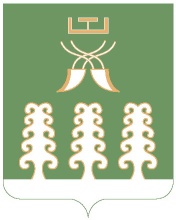 АДМИНИСТРАЦИЯ СЕЛЬСКОГО ПОСЕЛЕНИЯ ЗИРИКЛИНСКИЙ СЕЛЬСОВЕТ МУНИЦИПАЛЬНОГО РАЙОНА ШАРАНСКИЙ РАЙОН РЕСПУБЛИКИ БАШКОРТОСТАН452641, Шаранский район, с.Зириклы, ул.Дружбы, 2Тел.(34769) 2-54-46, факс (34769) 2-54-45E-mail:zirikss@yandex.ru, http://zirikly. ruИНН 0251000711, ОГРН 1020200612948№ п/пНаименование мероприятияВремяМесто проведенияОтветственные лица                                    (с указанием сотового телефона)Профилактическое посещение жителей населенных пунктовПроведение сходов гражданОказание помощи в приведении в пожаробезопасное состояние печей (печного отопления) и электрооборудования Работа старост населенных пунктовПередача профилактической информации через громкоговорители, в т.ч. мечетейИные мероприятия…Данные о закрепленных кураторахДанные о закрепленных кураторахДанные о закрепленных кураторахДанные о закрепленных семьях и Данные о закрепленных семьях и Данные о закрепленных семьях и № п.п.Ф.И.О. куратораКонтактные данные куратораФ.И.О. лица представителя семьиАдрес проживанияКонтактные данные (телефон)12345678910№ п/пМуниципальное образование(дата)МероприятиеКол-во за суткиКол-во с нарастающим итогом1Задействовано профилактических групп 2Задействовано людей в профилактических группах 3Проведено сходов граждан 4Посещено мест проживания многодетных семей5Посещено мест проживания лиц, злоупотребляющих спиртными напитками 6Посещено мест проживания лиц с ограниченными возможностями 7Посещено мест проживания одиноких, пожилых граждан 8Оказана практическая помощь в приведении в безопасное состояние печей и электрооборудования 9Проведено встреч старостами населенных пунктов10Иные профилактические мероприятия